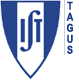       Electromagnetismo e ÓpticaLaboratório 1 – Experiência de ThomsonNÚMERO				NOME					CURSO_________	_______________________________________________	_________________	_______________________________________________	_________________	_______________________________________________	________Data: ____/____/____ Turno (dia – hora): ___ª – ______h	Grupo: _______Determinação de  e/m  por deflexão magnéticaAnexar gráficos e escrever comentários e conclusões.L =  Va (V)I (A)I (A)I (A)I (A)I (A)I (A) 15002000250030003500400045001500200025003000350040004500e/m =